Сумська міська радаВиконавчий комітетРІШЕННЯвід   29.04.2022 №  112Беручи до уваги введення воєнного стану в Україні у зв'язку з військовою агресією Російської Федерації проти України, проведення конкурсу з перевезення пасажирів на міських та приміських автобусних маршрутах загального користування у межах території Сумської міської територіальної громади у запланований термін та за визначеною чинним законодавством процедурою не є можливим. З метою надання послуг з перевезення пасажирів на міських автобусних маршрутах загального користування в м. Суми, керуючись підпунктом 12 пункту «а» частини першої статті 30 та частиною першою статті 52 Закону України «Про місцеве самоврядування в Україні», Виконавчий комітет Сумської міської ради ВИРІШИВ:1. Вжити заходів щодо підготовки змін до наступних договорів про організацію перевезення пасажирів на міських автобусних маршрутах загального користування в м. Суми шляхом укладення додаткових угод:№ 71/26-17 від 09.03.2017№ 73/26-17 від 09.03.2017№ 74/26-17 від 09.03.2017№ 75/26-17 від 09.03.2017№ 76/26-17 від 09.03.2017№ 77/26-17 від 09.03.2017№ 78/26-17 від 09.03.2017№ 79/26-17 від 09.03.2017№ 80/26-17 від 09.03.2017№ 87/26-17 від 10.03.2017№ 89/26-17 від 10.03.2017№ 90/26-17 від 10.03.2017№ 92/26-17 від 10.03.2017№ 93/26-17 від 10.03.2017№ 94/26-17 від 10.03.2017№ 95/26-17 від 10.03.2017№ 97/26-17 від 10.03.2017№ 98/26-17 від 10.03.2017№ 99/26-17 від 10.03.2017№ 100/26-17 від 10.03.2017№ 101/26-17 від 10.03.2017№ 102/26-17 від 10.03.2017№ 104/26-17 від 10.03.2017№ 105/26-17 від 10.03.2017.2. Відділу транспорту, зв’язку та телекомунікаційних послуг Сумської міської ради (Яковенко С.В.) підготувати додаткові угоди до договорів, що перелічені у пункті 1 цього рішення. У відповідних додаткових угодах визначити умову щодо терміну дії договорів, а саме: з моменту укладання договору до проведення конкурсу з перевезення пасажирів на міських та приміських автобусних маршрутах загального користування у межах території Сумської міської територіальної громади на зазначених у договорах маршрутах.3. Рішення набирає чинності з дня його офіційного оприлюднення.Міський голова                                                                                  О.М. ЛисенкоЯковенко, 700-667Розіслати: Павлик Ю.А., Яковенку С.В. 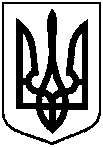 Про продовження терміну дії договорів про організацію перевезення пасажирів на міських автобусних маршрутах загального користування в м. Суми